Итоговый протокол ШКОЛЬНОГО этапа «Игры отважных» Всероссийского спортивного фестиваля РДШ
г. Выборг МБОУ «СОШ№10»28.01.2023ГЛ.СУДЬЯ: Гаврильчук Павел Александрович
Главный секретарь: Дудалева Алла Игоревна
Представитель РДДМ : Колодяжная Ольга Владимировна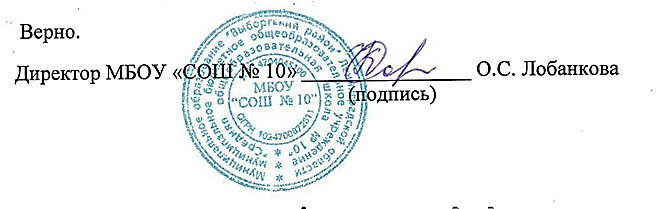 ФИОПолоса препятствия  времяШтрафные очкиВремя команды1Олчер Егорюноши1:3309:051Телегин Никитаюноши1:3809:051Одинец Дмитрийюноши1:5809:051Жилина Ольгадевушки1:5809:051Киселева Алинадевушки1:5909:051Суленко Настядевушки1:5909:05